О внесении изменений и дополнений в Устав муниципального образованиясельского поселения «Кажым»         Руководствуясь статьей 44 Федерального закона от 06.10.2003 года «Об общих принципах организации местного самоуправления в Российской Федерации» №131-ФЗ Совет сельского поселения «Кажым» решил:Внести изменения и дополнения в Устав муниципального образования сельского поселения «Кажым» согласно приложению.Решение Совета сельского поселения «Кажым» от 15.02.2019 года  № I-37/126 «О внесении изменений и дополнений в Устав муниципального образования сельского поселения «Кажым» отменить.Главе сельского поселения «Кажым» - председателю Совета сельского поселения «Кажым» направить настоящее решение в регистрирующий орган  в течение 15 дней со дня его принятия.Настоящее решение вступает в силу в порядке, установленном федеральным законодательством.Глава сельского поселения «Кажым»-                                       И.А.БезносиковаПриложениек решению Совета сельского поселения«Кажым»  от  12  апреля  2019  года   № I-39/131ИЗМЕНЕНИЯ И ДОПОЛНЕНИЯ в Уставмуниципального образования сельского поселения «Кажым»1. Дополнить статьей 22.1 следующего содержания«Статья 22.1. Староста сельского населенного пункта, который входит в состав сельского поселения1. Для организации взаимодействия органов местного самоуправления  и жителей сельского населенного пункта при решении вопросов местного значения в сельском населенном пункте может назначаться староста сельского населенного пункта (далее - староста).2. Староста назначается Советом сельского поселения по представлению схода граждан сельского населенного пункта из числа лиц, проживающих на территории данного сельского населенного пункта и обладающих активным избирательным правом.3. Деятельность старосты осуществляется на основе принципов законности, добровольности, объективности, открытости и гласности.4. Срок полномочий старосты составляет три года.5. Старостой не может быть назначено лицо:1) замещающее государственную должность, должность государственной гражданской службы, муниципальную должность или должность муниципальной службы;2) признанное судом недееспособным или ограниченно дееспособным;3) имеющее непогашенную или неснятую судимость.6. Староста не является лицом, замещающим государственную должность, должность государственной гражданской службы, муниципальную должность или должность муниципальной службы, не может состоять в трудовых отношениях и иных непосредственно связанных с ними отношениях с органами местного самоуправления.7. Полномочия старосты прекращаются:1) по истечению срока его полномочий;2) досрочно по решению Совета сельского поселения, в состав которого входит данный сельский населенный пункт,  по представлению схода граждан населенного пункта, а также в случаях, установленных пунктами 1 - 7 части 1 статьи 38 настоящего Устава.8. Староста сельского населенного пункта для решения возложенных на него задач:1) взаимодействует с органами местного самоуправления, муниципальными предприятиями и учреждениями и иными организациями по вопросам решения вопросов местного значения в населенном пункте;2) взаимодействует с населением, в том числе посредством участия в сходах, собраниях, конференциях граждан, направляет по результатам таких мероприятий обращения и предложения, в том числе оформленные в виде проектов муниципальных правовых актов, подлежащие обязательному рассмотрению органами местного самоуправления;3) информирует жителей населенного пункта по вопросам организации и осуществления местного самоуправления, а также содействует в доведении до их сведения иной информации, полученной от органов местного самоуправления;4) содействует органам местного самоуправления в организации и проведении публичных слушаний и общественных обсуждений, обнародовании их результатов в населенном пункте;5) оказывает содействие органам местного самоуправления сельского поселения в пределах их полномочий по вопросам: а)   благоустройства территории муниципального образования;б) предоставлению населению услуг в сферах электро-, тепло-, газо- и водоснабжения, водоотведения, а также услуг общественного питания, торговли  и бытового обслуживания, транспортных услуг;в) деятельности по накоплению (в том числе раздельному накоплению) и транспортированию твердых коммунальных отходов;г)  охраны общественного порядка;д) обеспечения первичных мер пожарной безопасности, предупреждения и ликвидации последствий чрезвычайных ситуаций природного и техногенного характера;е) проведения праздничных мероприятий;6)  информирует администрацию сельского поселения:а) о состоянии автомобильных дорог местного значения, искусственных дорожных сооружений, элементов обустройства автомобильных дорог;б) о жителях  сельского населенного пункта, нуждающихся в оказании помощи социальных работников;7) присутствует на заседаниях Совета муниципального образования в порядке, установленном регламентом работы Совета.9. Староста осуществляет свою деятельность на общественных началах.10. Гарантии деятельности статуса старосты:1) компенсация на оплату телефонной связи.»;2. пункт 6 части 2 статьи 9 изложить в новой редакции:«6) участие в организации  деятельности  по накоплению (в том числе  раздельному накоплению) и транспортированию твердых коммунальных отходов;»;3. пункт 13 части 1 статьи 10 изложить в новой редакции:«13)  осуществление деятельности по обращению с животными без  владельцев,      обитающими на территории поселения;»;4. часть 1 статьи 10 дополнить пунктом 16 следующего содержания:«16) осуществление мероприятий по защите прав потребителей, предусмотренных Законом Российской Федерации от 7 февраля 1992 года N 2300-1 "О защите прав потребителей".»;      5. абзац второй части 3 статьи 41 изложить в следующей редакции:« - заниматься предпринимательской деятельностью лично или через доверенных лиц,  участвовать в управлении коммерческой организацией или в управлении некоммерческой организацией (за исключением участия в управлении совета муниципальных образований субъекта Российской Федерации,  иных объединений муниципальных образований, политической партией,  профсоюзом, зарегистрированным в установленном порядке, участия в съезде (конференции) или общем собрании иной общественной организации,  жилищного, жилищно-строительного, гаражного кооперативов, товарищества собственников недвижимости),  кроме участия на безвозмездной основе в деятельности коллегиального органа организации на основании акта Президента Российской Федерации или Правительства Российской Федерации; представления на безвозмездной основе интересов муниципального образования в органах управления и ревизионной комиссии организации, учредителем (акционером, участником) которой является муниципальное образование, в соответствии с муниципальными правовыми актами, определяющими порядок осуществления от имени муниципального образования полномочий учредителя организации или управления находящимися в муниципальной собственности акциями (долями участия в уставном капитале); иных случаев, предусмотренных федеральными законами;»;	6. пункт 18 статьи 46 изложить в новой редакции:«18) участвует в организации  деятельности  по накоплению (в том числе  раздельному накоплению) и транспортированию твердых коммунальных отходов;».«Кажым» сикт овмöдчöминса Сöвет «Кажым» сикт овмöдчöминса Сöвет «Кажым» сикт овмöдчöминса Сöвет 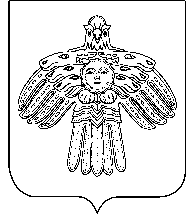 Совет сельского поселения «Кажым»Совет сельского поселения «Кажым»ПОМШУÖМРЕШЕНИЕот12 апреля2019 г.№ № I-39/131(Республика Коми, п.Кажым)(Республика Коми, п.Кажым)(Республика Коми, п.Кажым)